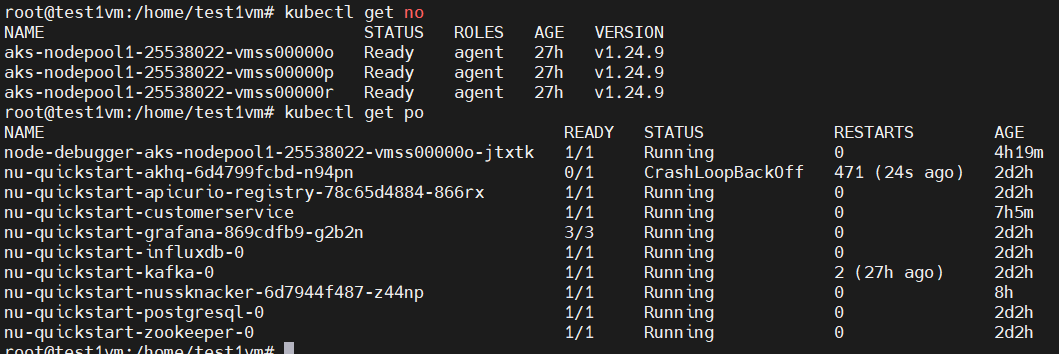 Unable to deploy the scenario, getting below error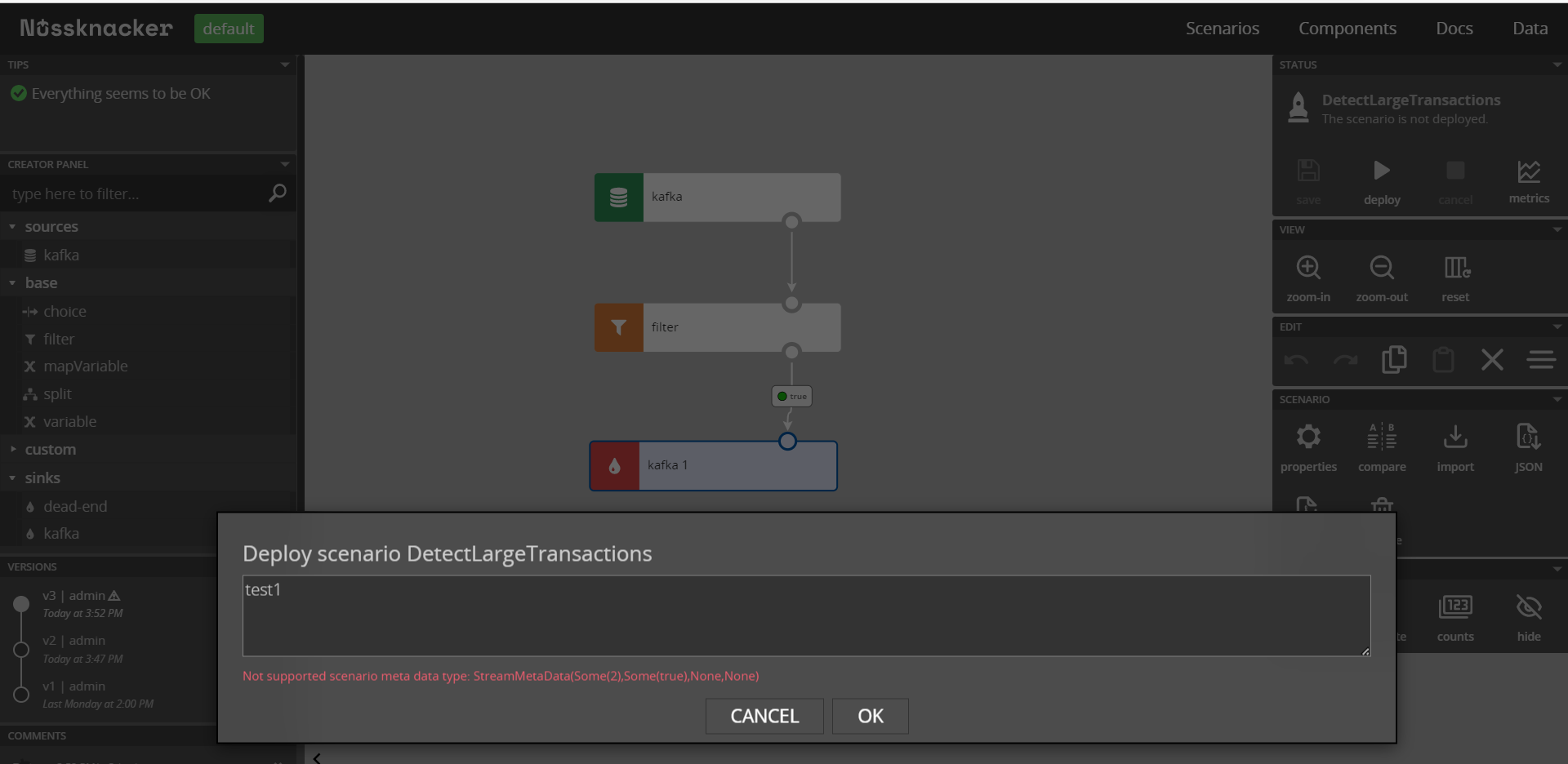 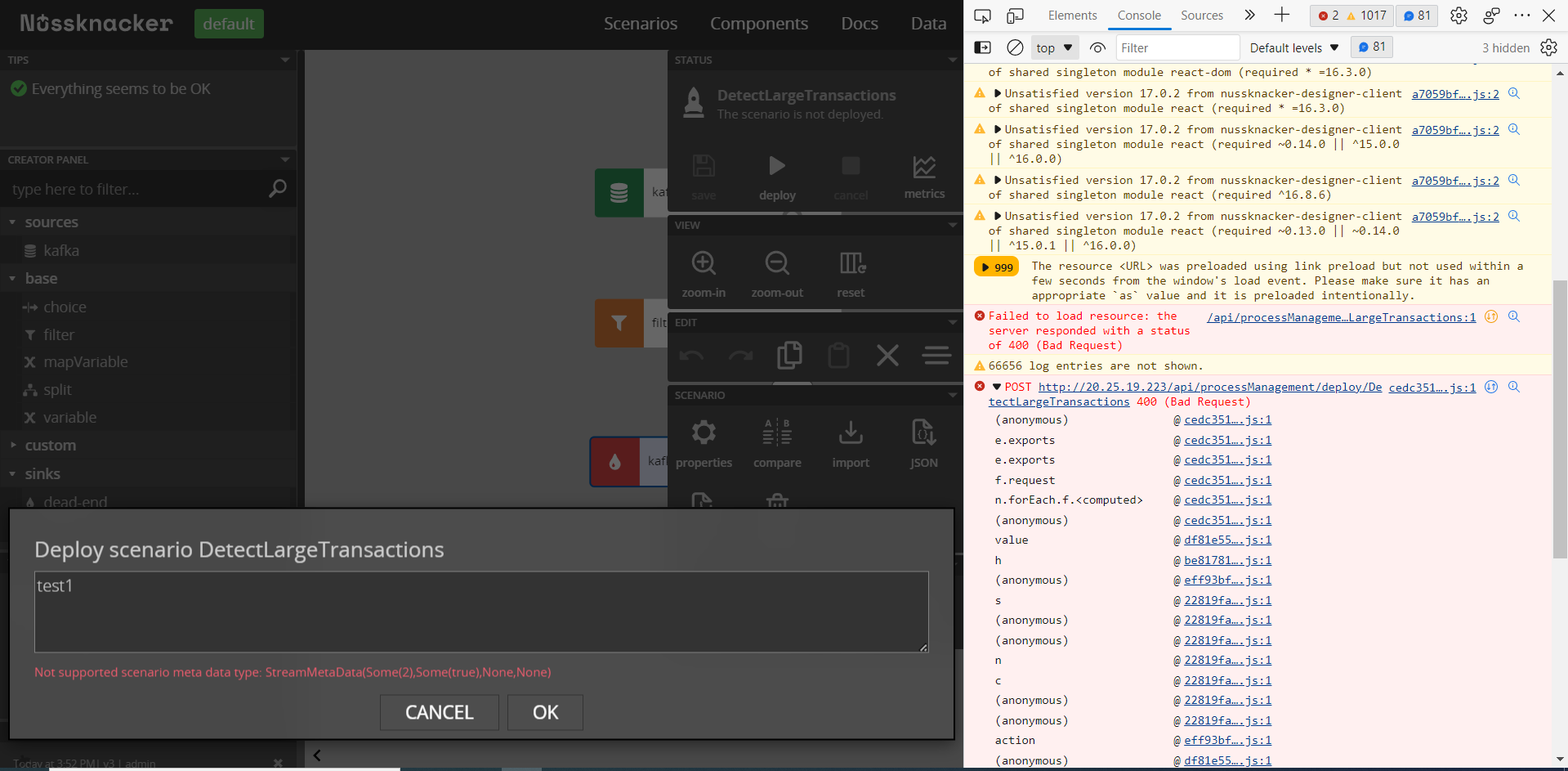 Akhq pod is not running, please see the below error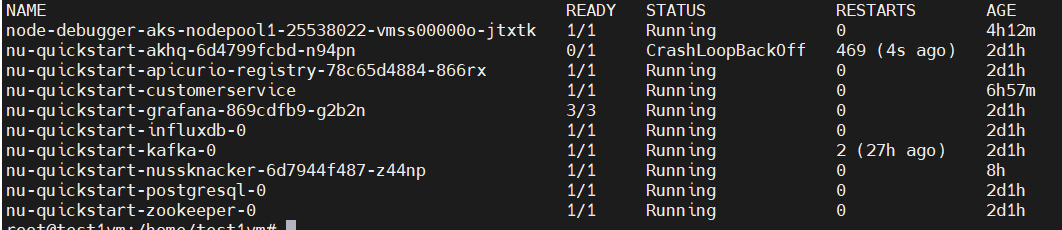 Liveness probe error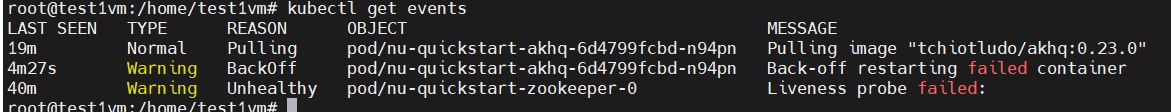 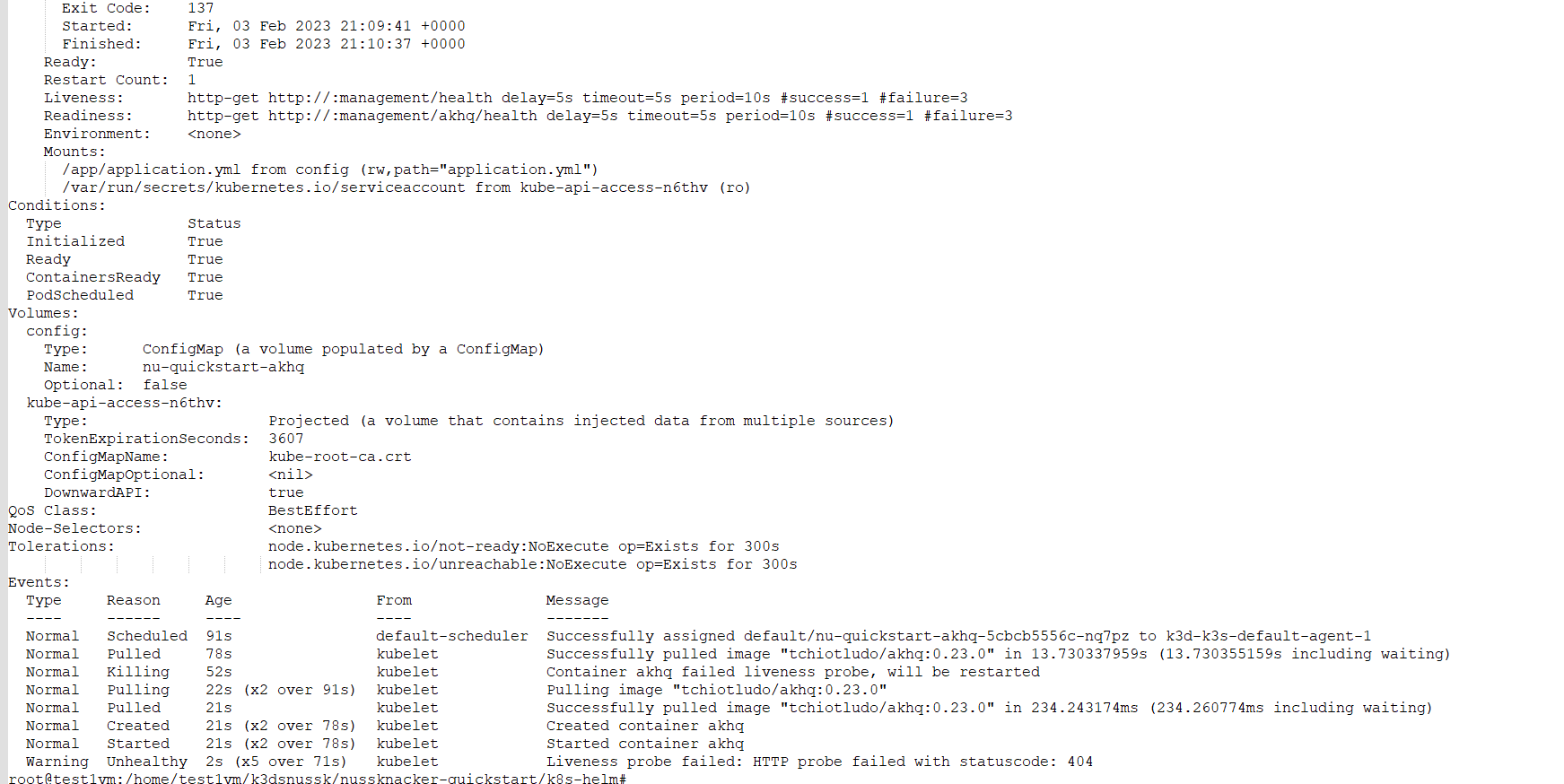 Error for akhq pod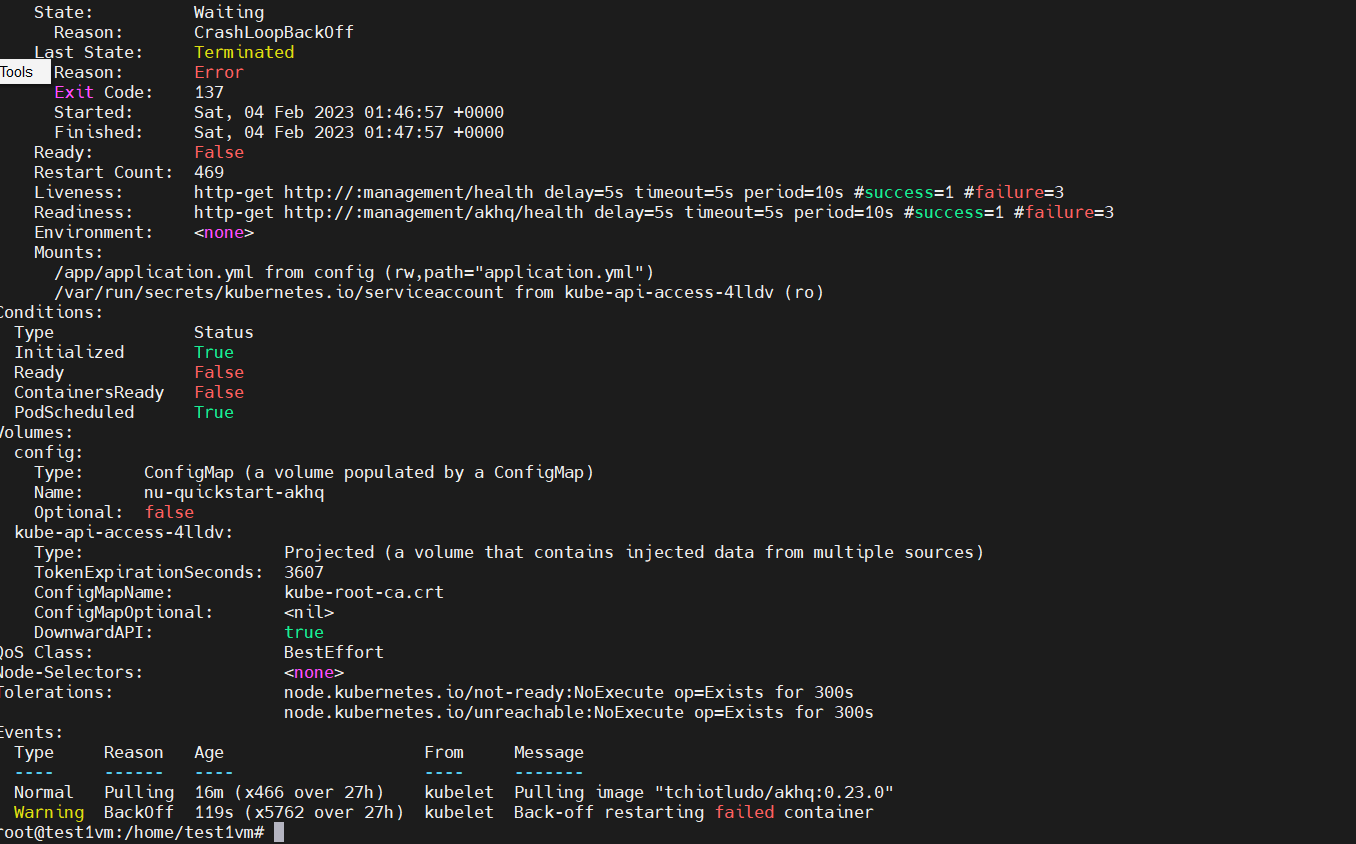 